УКРАЇНАПАВЛОГРАДСЬКА   МІСЬКА  РАДАДНІПРОПЕТРОВСЬКОЇ  ОБЛАСТІ(19 сесія VІІІ скликання)РІШЕННЯвід 22.02.2022р. 		                                                     №638-19/VІІIПро надання дозволу на розроблення документації  із землеустрою з метою підготовки лотів до проведення земельних торгівКеруючись п.34 ч.1 ст.26 Закону України „Про місцеве самоврядування в Україні”, ст.ст.12, 41, 93, 116, 123, 124, 134-139 Земельного кодексу України, Наказом Держкомзему від 23.07.10р. №548 “Про затвердження Класифікації видів цільового призначення земель”, на підставі рішення 34 сесії VII скликання від 13.02.2018р. №1062-34/VII «Про затвердження переліку назв вулиць, провулків, проїздів, проспектів, бульварів, площ у місті Павлоград», рішеннями сесій Павлоградської міської ради №262-9/VIІI від 25.05.2021р., №1497-49/УІ від  23.12.2014р. №465-15/VIІ (зі змінами) від 15.11.2016р. №1033-33/VII від 26.12.2017р., з метою підготовки лотів до проведення земельних торгів, міська радаВ И Р І Ш И Л А:,1. Дати дозвіл на розроблення проекту землеустрою щодо відведення земельних ділянок:          1.1 Павлоградській міській раді (ідентифікаційний код хххххххх), цільове призначення – для будівництва об’єктів торгівлі та побутового обслуговування, вид цільового призначення земель (КВЦПЗ) - 03.07 - (для будівництва і обслуговування будівель торгівлі)  на вул.Богуна Івана, площею 0,6500 га (умовно), із земель міської ради, які не надані у власність та користування, землі житлової та громадської забудови, для формування лоту з продажу на земельних торгах.1.2 Павлоградській міській раді (ідентифікаційний код хххххххх), цільове призначення – для комерційного використання, вид цільового призначення земель (КВЦПЗ) - 03.07 - (для будівництва і обслуговування будівель торгівлі)  на вул.Полтавська,129 (ділянка 1), площею 0,1010 га (умовно), із земель міської ради, які не надані у власність та користування, землі житлової та громадської забудови, для формування лоту з продажу на земельних торгах.1.3 Павлоградській міській раді (ідентифікаційний код хххххххх), цільове призначення – для промислового використання, вид цільового призначення земель (КВЦПЗ) - 11.02 - (для розміщення та експлуатації основних, підсобних і допоміжних будівель та споруд підприємств переробної, машинобудівної та іншої промисловості),  на вул.Харківська,8 (ділянка 2), площею 0,1985 га (умовно), із земель міської ради, які не надані у власність та користування, землі промисловості, транспорту, зв'язку, енергетики, оборони та іншого призначення, для формування лоту з продажу на земельних торгах.1.4 Павлоградській міській раді (ідентифікаційний код хххххххх), цільове призначення – для розміщення та експлуатації основних, підсобних і допоміжних будівель та споруд підприємств переробної, машинобудівної та іншої промисловості, вид цільового призначення земель (КВЦПЗ) - 11.02 - (для розміщення та експлуатації основних, підсобних і допоміжних будівель та споруд підприємств переробної, машинобудівної та іншої промисловості),  на вул.Терьошкіна район буд.9, площею 2,5328 га (умовно), із земель міської ради, які не надані у власність та користування, землі промисловості, транспорту, зв'язку, енергетики, оборони та іншого призначення, для формування лоту з продажу на земельних торгах.1.5 Павлоградській міській раді (ідентифікаційний код хххххххх), цільове призначення – для розміщення та експлуатації основних, підсобних і допоміжних будівель та споруд підприємств переробної, машинобудівної та іншої промисловості, вид цільового призначення земель (КВЦПЗ) - 11.02 - (для розміщення та експлуатації основних, підсобних і допоміжних будівель та споруд підприємств переробної, машинобудівної та іншої промисловості),  на вул.Терьошкіна район буд.9, площею 1,2725 га (умовно), із земель міської ради, які не надані у власність та користування, землі промисловості, транспорту, зв'язку, енергетики, оборони та іншого призначення, для формування лоту з продажу на земельних торгах.1.6 Павлоградській міській раді (ідентифікаційний код хххххххх), цільове призначення – для обслуговування платної цілодобової автостоянки, вид цільового призначення земель (КВЦПЗ) - 12.11 - (для розміщення та експлуатації об'єктів дорожнього сервісу), на вул.Дніпровська район буд.458-В, площею 0,0950 га (умовно), із земель міської ради, які не надані у власність та користування, землі промисловості, транспорту, зв'язку, енергетики, оборони та іншого призначення, для формування лоту з продажу на земельних торгах.1.7 Павлоградській міській раді (ідентифікаційний код хххххххх), цільове призначення – для промислового використання, вид цільового призначення земель (КВЦПЗ) - 11.02 - (для розміщення та експлуатації основних, підсобних і допоміжних будівель та споруд підприємств переробної, машинобудівної та іншої промисловості),  на вул.Дніпровська в районі буд.416/2-А, площею 0,1871 га (умовно), із земель міської ради, які не надані у власність та користування, землі промисловості, транспорту, зв'язку, енергетики, оборони та іншого призначення, для формування лоту з продажу на земельних торгах.1.8 Павлоградській міській раді (ідентифікаційний код хххххххх), цільове призначення – для розміщення та експлуатації основних, підсобних і допоміжних будівель та споруд підприємств переробної, машинобудівної та іншої промисловості, вид цільового призначення земель (КВЦПЗ) - 11.02 - (для розміщення та експлуатації основних, підсобних і допоміжних будівель та споруд підприємств переробної, машинобудівної та іншої промисловості),  на вул.Преображенська (територія колишнього заводу Палмаш), площею 0,7500 га (умовно), із земель міської ради, які не надані у власність та користування, землі промисловості, транспорту, зв'язку, енергетики, оборони та іншого призначення, для формування лоту з продажу на земельних торгах.Відмінити п.п. 1.2 рішення Павлоградської міської ради від 21.12.2018 р. №1483-45/VІІ «Про надання дозволу на розроблення документації із землеустрою з метою підготовки лотів до проведення земельних торгів».            1.9 Павлоградській міській раді (ідентифікаційний код хххххххх), цільове призначення – для обслуговування будівель сфери харчування та туризму, вид цільового призначення земель (КВЦПЗ) - 03.08 - (Для будівництва та обслуговування об'єктів туристичної інфраструктури та закладів громадського харчування)  на вул.Дніпровська поблизу будівлі №73, площею 0,0300 га (умовно), із земель міської ради, які не надані у власність та користування, землі житлової та громадської забудови, для формування лоту з продажу на земельних торгах1.10 Павлоградській міській раді (ідентифікаційний код хххххххх), цільове призначення – для будівництва і обслуговування багатоквартирного житлового будинку з об’єктами торгово-розважальної та ринкової інфраструктури, вид цільового призначення земель (КВЦПЗ) - 02.10 - (Для будівництва і обслуговування багатоквартирного житлового будинку з об’єктами торгово-розважальної та ринкової інфраструктури)  на вул.Можайського район будинку 2а, площею 0,2538 га (умовно), із земель міської ради, які не надані у власність та користування, землі житлової та громадської забудови, для формування лоту з продажу на земельних торгах.1.11 Павлоградській міській раді (ідентифікаційний код хххххххх), у зв’язку зі зміною цільового призначення земельної ділянки,  для промислового використання  з КВЦПЗ – 14.01 – (для розміщення, будівництва, експлуатації та обслуговування будівель і споруд об’єктів енергогенеруючих підприємств, установ і організацій)  на  (КВЦПЗ) - 11.02 - (для розміщення та експлуатації основних, підсобних і допоміжних будівель та споруд підприємств переробної, машинобудівної та іншої промисловості), м.Павлоград район очисних споруд, площею 20,8751 га , кадастровий номер 1212400000:01:013:0115 із земель міської ради, які не надані у власність та користування, землі промисловості, транспорту, зв'язку, енергетики, оборони та іншого призначення, для формування лоту з продажу на земельних торгах.1.12 Павлоградській міській раді (ідентифікаційний код хххххххх), цільове призначення – для розміщення туристично-готельного комплексу, вид цільового призначення земель (КВЦПЗ) - 03.08 - (Для будівництва та обслуговування об'єктів туристичної інфраструктури та закладів громадського харчування) в районі вулиць Осіння та Дніпровська, площею 0,2500 га (умовно), із земель міської ради, які не надані у власність та користування, землі житлової та громадської забудови, для формування лоту з продажу на земельних торгах.1.13 Павлоградській міській раді (ідентифікаційний код хххххххх), цільове призначення – для розміщення допоміжних споруд та інфраструктури для відпочинку, вид цільового призначення земель (КВЦПЗ) - 07.01 - (Для будівництва та обслуговування об'єктів рекреаційного призначення)  на вул.Дніпровська в районі будівлі 414-А, площею 0,4000 га (умовно), із земель міської ради, які не надані у власність та користування, землі рекреаційного призначення, для формування лоту з продажу на земельних торгах.Відмінити п.п. 1.2 рішення Павлоградської міської ради від 29.09.2020 р. №2325-73/VІІ «Про надання дозволу на розроблення документації із землеустрою з метою підготовки лотів до проведення земельних торгів».2. Зобов'язати розробника землевпорядної документації забезпечити відображення переліку наявних на земельній ділянці обмежень у використанні та земельних сервітутів                       з обов'язковим внесенням до відомостей Державного земельного кадастру.3. Відділу земельно-ринкових відносин провести організаційні заходи щодо оголошення конкурсу на виконавця послуг щодо розроблення документації  із землеустрою земельних ділянок через електрону систему державних закупівель «ProZorro».4. Відповідальність щодо виконання даного рішення покласти на начальника відділу земельно-ринкових відносин.5. Загальне керівництво по виконанню даного рішення покласти на заступника міського голови за напрямком роботи.6. Контроль по виконанню даного рішення покласти на постійну депутатську комісію          з питань екології, землеустрою, архітектури, генерального планування та благоустрою.Міський голова                                                                                                  Анатолій ВЕРШИНА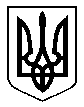 